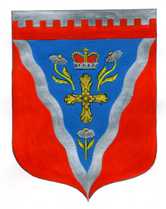 Совет депутатовРомашкинского сельского поселенияПриозерского муниципального района Ленинградской областиР Е Ш Е Н И Еот 16 августа 2023 года                                                                                                         № 162«О внесении изменений в решение Совета депутатов от 15.10.2021  № 85 «Об утверждении Положения о муниципальном жилищном контроле на территории муниципального образования муниципального образования Ромашкинское сельское поселение Приозерского муниципального района Ленинградской области»В соответствии с Федеральным законом от 06.10.2003 г. № 131-ФЗ «Об общих принципах организации местного самоуправления в Российской Федерации», Жилищным кодексом Российской Федерации, Уставом Ромашкинского сельского поселения Приозерского муниципального района Ленинградской области, Совет депутатов Ромашкинского сельского поселения Приозерского муниципального района Ленинградской области РЕШИЛ:1. Внести в решение Совета депутатов Ромашкинского сельского поселения Приозерского муниципального района Ленинградской области от 15.10.2021  № 85 «Об утверждении Положения о муниципальном жилищном контроле на территории муниципального образования муниципального образования Ромашкинское сельское поселение Приозерского муниципального района Ленинградской области».1.1. Пункт 1.2 изложить в следующей редакции:«1.2. Предметом муниципального контроля является соблюдение юридическими лицами, индивидуальными предпринимателями и гражданами (далее – контролируемые лица) обязательных требований, установленных жилищным законодательством, законодательством об энергосбережении и о повышении энергетической эффективности, законодательством о газоснабжении в Российской Федерации в отношении муниципального жилищного фонда (далее – обязательных требований):1) требований к использованию и сохранности жилищного фонда, в том числе требований к жилым помещениям, их использованию и содержанию, использованию и содержанию общего имущества собственников помещений в многоквартирных домах, порядку осуществления перевода жилого помещения в нежилое помещение и нежилого помещения в жилое в многоквартирном доме, порядку осуществления перепланировки и (или) переустройства помещений в многоквартирном доме;2) требований к формированию фондов капитального ремонта;3) требований к созданию и деятельности юридических лиц, индивидуальных предпринимателей, осуществляющих управление многоквартирными домами, оказывающих услуги и (или) выполняющих работы по содержанию и ремонту общего имущества в многоквартирных домах;4) требований к предоставлению коммунальных услуг собственникам и пользователям помещений в многоквартирных домах и жилых домов;5) правил изменения размера платы за содержание жилого помещения в случае оказания услуг и выполнения работ по управлению, содержанию и ремонту общего имущества в многоквартирном доме ненадлежащего качества и (или) с перерывами, превышающими установленную продолжительность;6) правил содержания общего имущества в многоквартирном доме и правил изменения размера платы за содержание жилого помещения;7) правил предоставления, приостановки и ограничения предоставления коммунальных услуг собственникам и пользователям помещений в многоквартирных домах и жилых домов;8) требований энергетической эффективности и оснащенности помещений многоквартирных домов и жилых домов приборами учета используемых энергетических ресурсов;9) требований к порядку размещения ресурсоснабжающими организациями, лицами, осуществляющими деятельность по управлению многоквартирными домами, информации в системе;10) требований к обеспечению доступности для инвалидов помещений в многоквартирных домах;11) требований к предоставлению жилых помещений в наемных домах социального использования;12) требований к безопасной эксплуатации и техническому обслуживанию внутридомового и (или) внутриквартирного газового оборудования, а также требований к содержанию относящихся к общему имуществу в многоквартирном доме вентиляционных и дымовых каналов;13) исполнение решений, принимаемых по результатам контрольных мероприятий».2. Настоящее решение подлежит публикации в СМИ и на сайте администрации Ромашкинского сельского поселения Приозерского муниципального района Ленинградской области www.ромашкинское.рф.3. Настоящее решение вступает в законную силу с 1 сентября 2023 года.Глава муниципального образования                                                                                  Ю.М. Кенкадзе